1-AMAÇBu iş talimatı, GTÜ “Bitki Fizyolojisi ve Bitki Besleme” laboratuvarındaki çalışma şartlarının tanımlanması, korunması, kullanıcılara bildirilmesi, laboratuvarın sürdürülebilirliğinin ve laboratuvar ortamında düzenin sağlanması amacıyla hazırlanmıştır.2-KAPSAM“Bitki Fizyolojisi 	ve Bitki Besleme” laboratuvarından çıkarken yapılması gereken işleri kapsar.3-SORUMLULUKLARBu talimatın uygulanmasından, “Bitki Fizyolojisi ve Bitki Besleme” laboratuvarına giren herkes sorumludur.4-İLGİLİ DOKÜMAN VE KAYITLAR “Bitki Fizyolojisi ve Bitki Besleme” Laboratuvarı Terk Etme Talimatı5-UYGULAMALaboratuvarı yönetenlerin izni olmadan hiçbir madde ve malzeme laboratuvardan dışarı çıkarılmamalıdır. Laboratuvarların giriş çıkışı denetlenmeli ve analiz yapılan bölümlere çalışanlar dışında kişilerin girmeleri engellenmelidir.Laboratuvarların temizliğine dikkat edilmeli cihazlar özenle kullanılmalıdır.Kullanıldıktan sonra her bir eşya, alet veya cihaz belli ve yöntemine uygun biçimde temizlenerek yerlerine kaldırılmalıdır.Su banyosu kapağını kapatınız ve kullanım sonrası cihazın kapalı durumda olduğundan emin olunuz.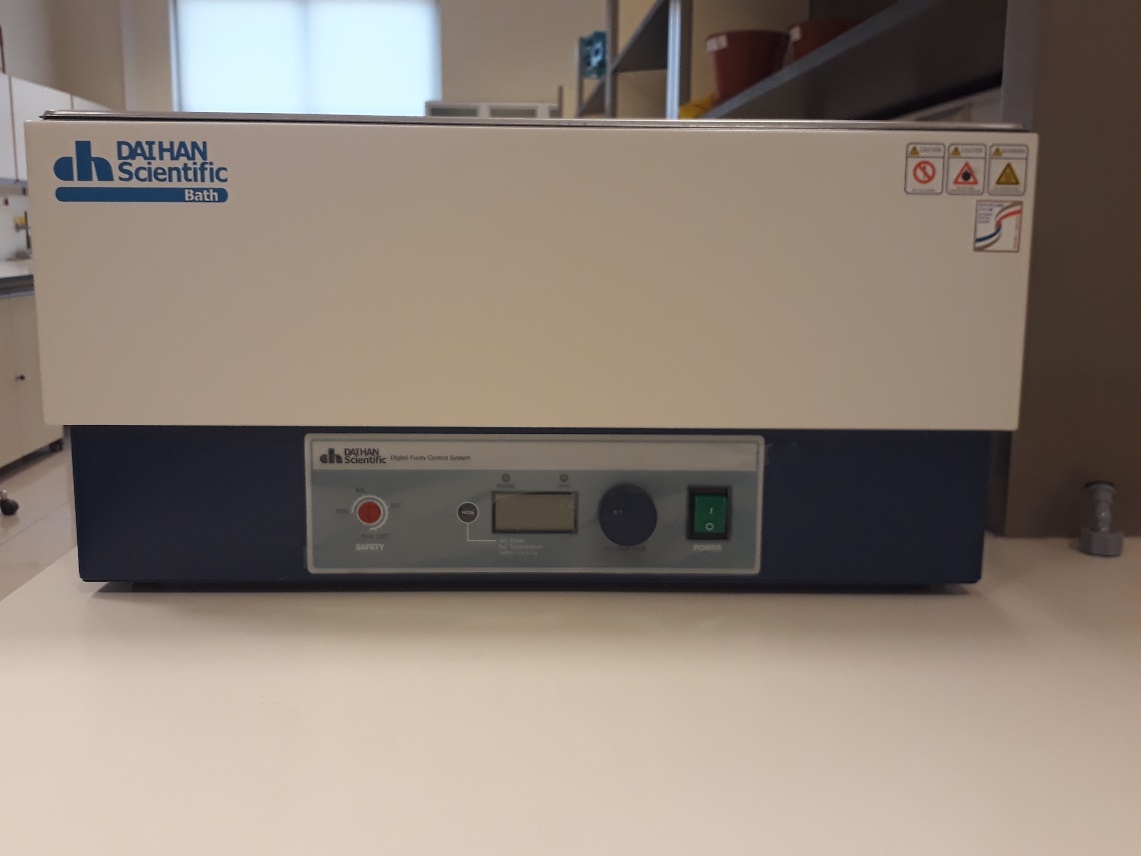 Growth chamber içerisindeki çalışmanız bittikten sonra cihazın kapısını kapalı tutunuz. 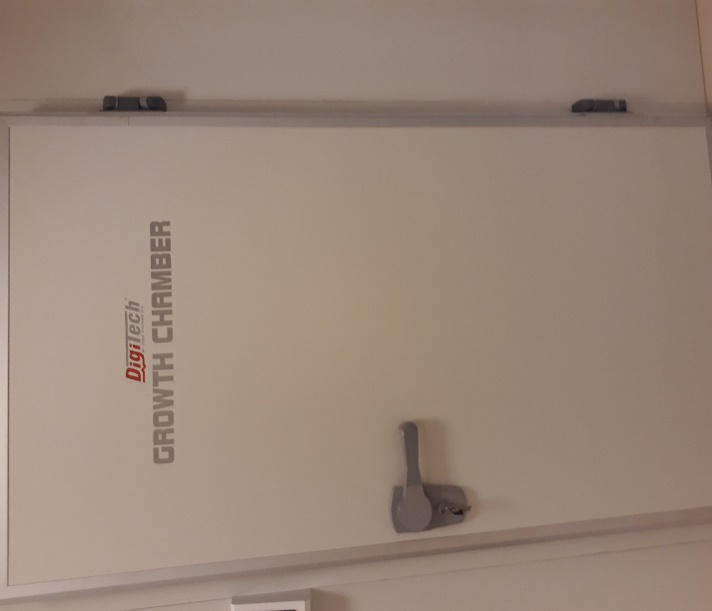  Hassas terazi üzerine veya etrafına kimyasal madde dökülmemesine özen gösterilmelidir. Dökülen kimyasal madde fırça ile temizlenmelidir.Çeker Ocak ve Steril Kabini ‘KAPALI’ pozisyonunda bırakınız.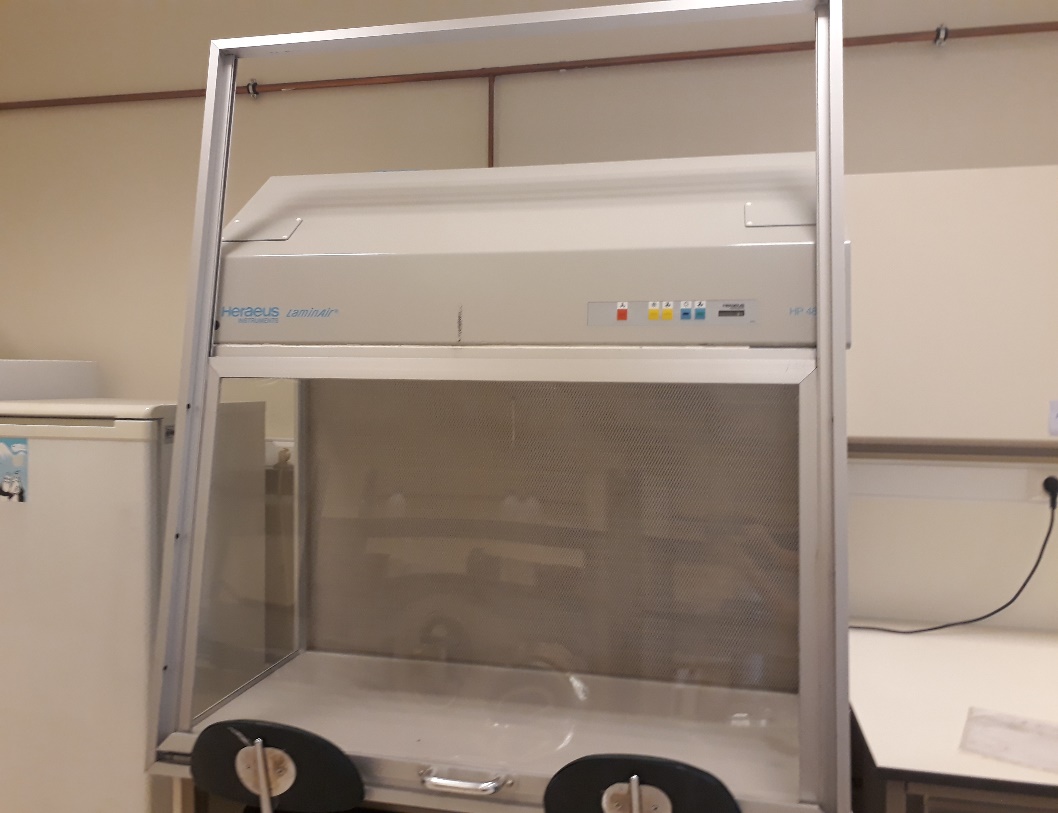 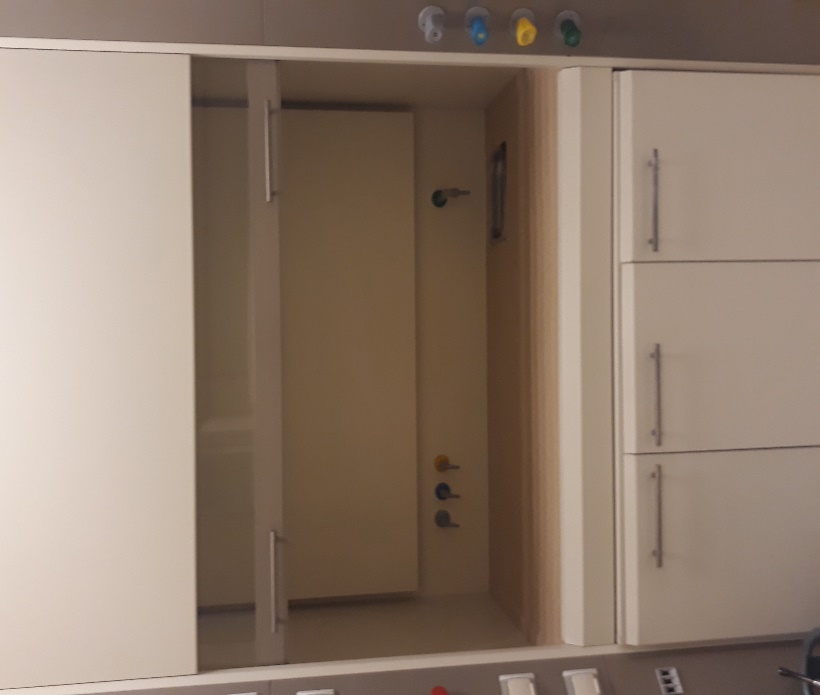 Laboratuvar içerisinde bulunan buzdolaplarının kapaklarının kapalı durumda olduğundan emin olunuz.Su, ve elektrik düğmeleri, çalışılmadığı hallerde kapatılmalıdır.6-KAYITLAMA VE ARŞİVLEMEBu talimat ve ilgili form/dokümanlar Laboratuvar defterine kayıt edilir ve laboratuvarda arşivlenir.